Rendez-Vous d’Expert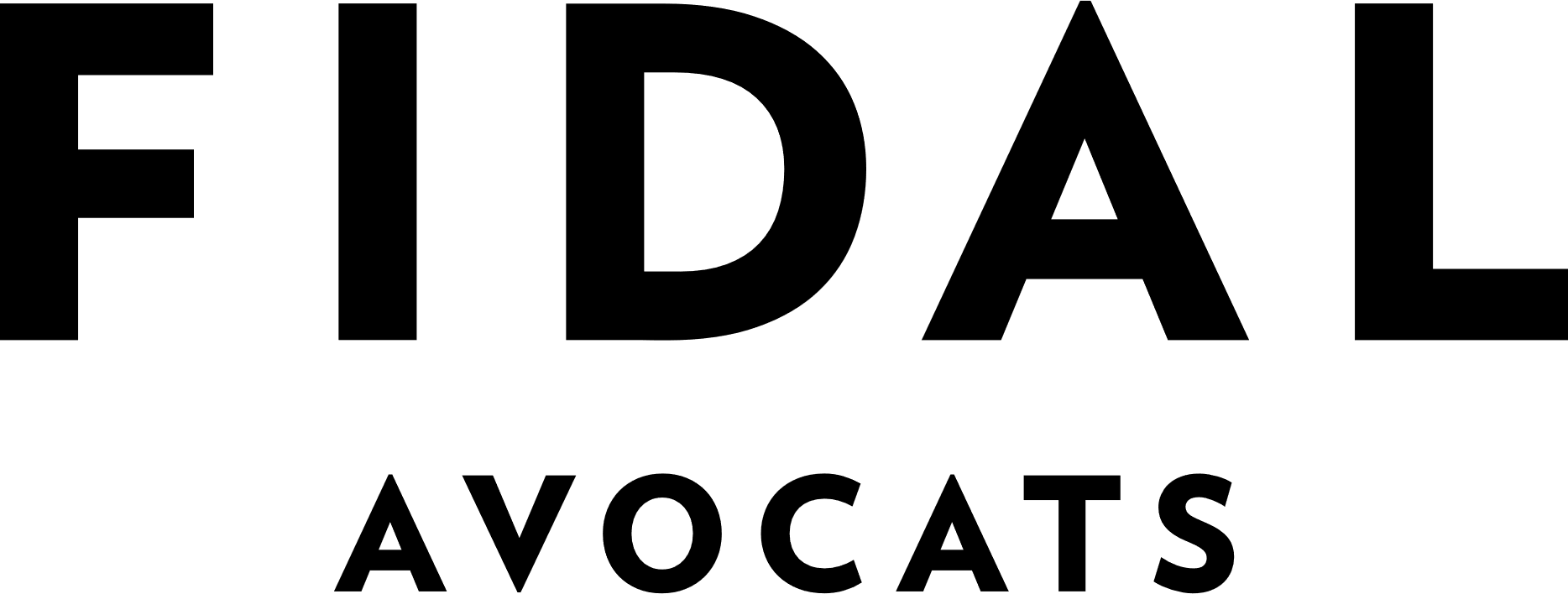 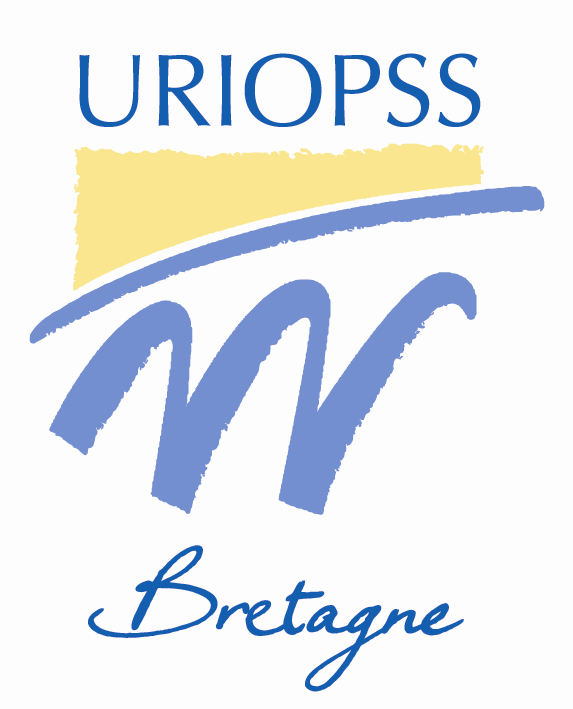 Les spécificités de la fiscalité du secteur privé non lucratif : Contexte et enjeuxLe 17 novembre 2023,10h30 – 12hL’URIOPSS Bretagne, en partenariat avec FIDAL, vous propose un temps d’informations et d’échanges sur le thème de la fiscalité.La baisse/stagnation des subventions publiques, l’inflation de ces derniers mois, conduisent les établissements du secteur sanitaire, social et médico-social à diversifier leurs ressources.En partenariat avec FIDAL, l’URIOPSS Bretagne vous convie à une réunion d’informations et d’échanges sur ce thème.Au programme :La diversification des services proposés aux résidents : quels impacts sur la fiscalité de leur activité d’ESMS ?La mutualisation de moyens par des mises à disposition entre structures : quid des impacts en matière de TVA ?La réunion aura lieu le vendredi 17 novembre 2023, de 10h30 à 12h sous un format mixte : possibilité d’être présent dans les locaux de l’URIOPSS (en présence des intervenantes, dans la limite des places disponibles) ou en distanciel, via la plateforme Zoom.AnimationRozenn SAILLOUR, Avocate – Département Droit des associations et de l’ESS chez FIDAL RennesCharlène MELEUC, Avocate Associée – Département Droit fiscal chez FIDAL RennesParticipation40€ par personneHorairesDe 10h30 à 12hLe lien de connexion vous sera adressé quelques jours avant la réunion.Nous vous remercions de vous inscrire à l’aide du bulletin d’inscription à suivre.Rendez-Vous d’ExpertBulletin d’inscription Les spécificités de la fiscalité du secteur privé non lucratif : Contexte et enjeux